PUPIL RECOGNITION AWARD WINNERS 2017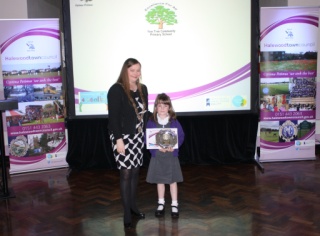 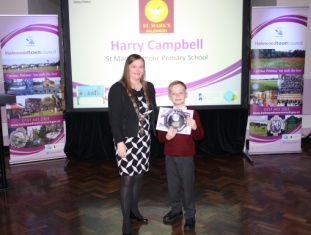 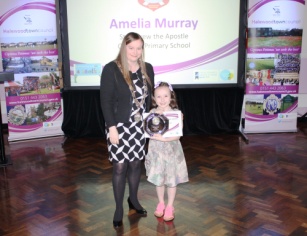 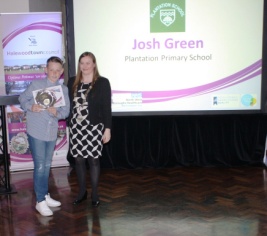 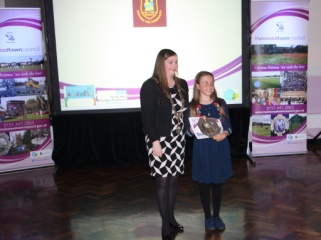 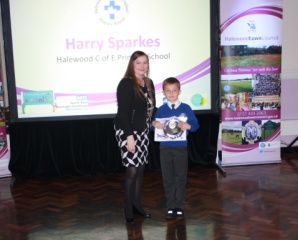 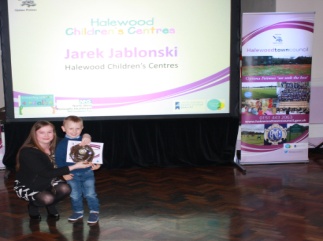 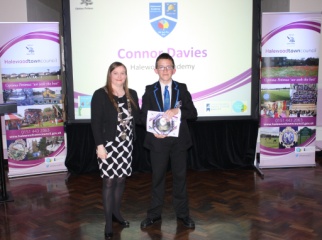 COMMUNITY ACHIEVEMENT AWARD WINNERS 2017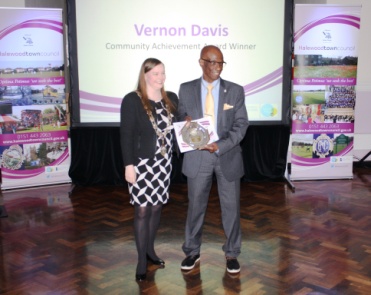 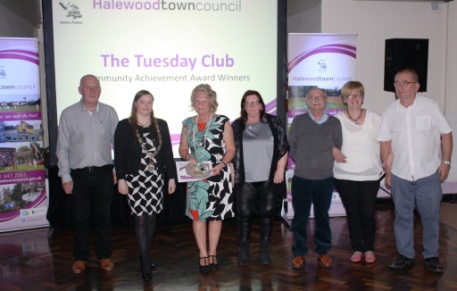 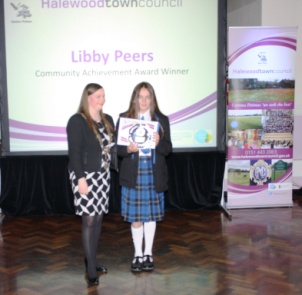 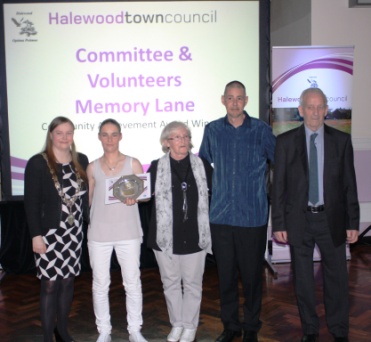 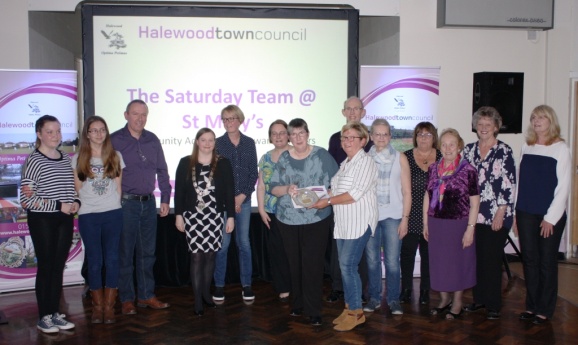 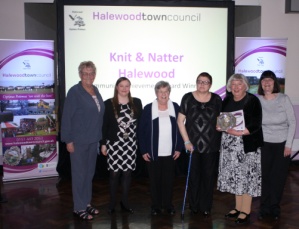 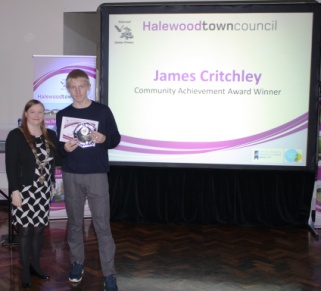 SPECIAL RECOGNITION AWARD WINNER 2017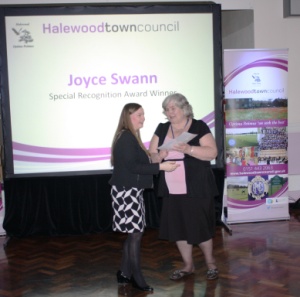 